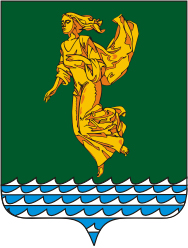 В соответствии с Гражданским кодексом Российской Федерации,  Федеральным законом от 06.10.2003 года № 131-ФЗ «Об общих принципах организации местного самоуправления в Российской Федерации», Федеральным законом от 26.07.2006 года № 135-ФЗ «О защите конкуренции», Федеральным законом от 24.07.2007 года            № 209-ФЗ «О развитии малого и среднего предпринимательства в Российской Федерации», Положением о порядке управления и распоряжения имуществом, находящимся в муниципальной собственности Ангарского городского округа, утвержденным решением Думы Ангарского городского округа от 24.06.2015 года      № 28-05/01рД, руководствуясь Уставом Ангарского городского округа, Дума Ангарского городского округаРЕШИЛА:1. Внести в Положение о порядке предоставления в безвозмездное пользование муниципального имущества Ангарского городского округа, входящего в состав казны Ангарского городского округа, утвержденное решением Думы Ангарского городского округа от 26.08.2015 года № 50-06/01рД (в редакции решений Думы Ангарского городского округа от 26.10.2016 года № 235-23/01рД, от 25.10.2017 года                       № 338-42/01рД, от 30.01.2019 года № 463-61/01рД, от 30.10.2019 года № 519-73/01рД, от 27.11.2019 года № 538-75/01рД, от 27.05.2020 года № 588-83/01рД, от 30.10.2020 года   № 03-02/02рД, от 25.02.2021 года № 47-09/02рД), далее – Положение, следующее изменение:1) подпункт 1.2.2 пункта 1.2 главы 1 Положения изложить в следующей редакции:«1.2.2. В целях оказания имущественной поддержки субъектам малого и среднего предпринимательства, а также организациям, образующим инфраструктуру поддержки субъектов малого и среднего предпринимательства, физическим лицам, не являющимся индивидуальными предпринимателями и применяющим специальный налоговый режим «Налог на профессиональный доход», в соответствии с Федеральным законом от 24.07.2007 № 209-ФЗ «О развитии малого и среднего предпринимательства в Российской Федерации».2. Настоящее решение вступает в силу после его официального опубликования.3. Опубликовать настоящее решение в газете «Ангарские ведомости».Председатель Думы	Ангарского городского округа                                                                      А.А. ГородскойМэр Ангарского городского округа                                                                    С.А. ПетровСОГЛАСОВАНО:Первый заместитель мэра                                                                                М.Э. ГоловковНачальник юридического отделааппарата Думы АГО                                                                                    К.Г. ХарьковскаяПредседатель комитета по правовой и кадровой   политике                                                                                  Н.А. КомисароваПредседатель Комитета по управлению муниципальным имуществом                                                                        К.С. БондарчукНачальник отдела управлениямуниципальным имуществомКомитета по управлению муниципальным имуществом                                                                         Н.В. НовиковаАнтикоррупционная экспертиза настоящего проекта решения Думы АГО проведена ______________________________________________________________ (Ф.И.О., должность)______________________________________________________________________________________. Коррупциогенные факторы _______________________________(дата проведения) 									       (не выявлены (выявлены)ПодписьШуст Андрей Иосифович(3955) 50 41 05Иркутская областьДУМА Ангарского городского округа второго созыва 2020-2025 гг.РЕШЕНИЕ28.10.2021                                                                                                     № 100-19/02рДИркутская областьДУМА Ангарского городского округа второго созыва 2020-2025 гг.РЕШЕНИЕ28.10.2021                                                                                                     № 100-19/02рД⌐                                                                   ¬О внесении изменения в Положение о порядке предоставления в безвозмездное пользование муниципального имущества Ангарского городского округа, входящего в состав казны Ангарского городского округа, утвержденное решением Думы Ангарского городского округа от 26.08.2015 года № 50-06/01рДНеобходимость проведения процедуры ОРВ (подлежит / не подлежит)Комитет по правовой и кадровой политикеКомитет по правовой и кадровой политикеКомитет по правовой и кадровой политикеКомитет по правовой и кадровой политикеНеобходимость проведения процедуры ОРВ (подлежит / не подлежит)ДолжностьПодписьИнициалы, фамилияДатаРезультат проведения процедуры ОРВ(пройдена / не пройдена)Отдел по стратегическому развитию территорииОтдел по стратегическому развитию территорииОтдел по стратегическому развитию территорииОтдел по стратегическому развитию территорииРезультат проведения процедуры ОРВ(пройдена / не пройдена)ДолжностьПодписьИнициалы, фамилияДата